FORM 7MONTHLY PROGRESS REPORTName of Listed Issuer: Vext Science, Inc. (the “Issuer”)Trading Symbol: VEXTNumber of Outstanding Listed Securities: 22,616,226 Common SharesDate: June 30, 2020This Monthly Progress Report must be posted before the opening of trading on the fifth trading day of each month.  This report is not intended to replace the Issuer’s obligation to separately report material information forthwith upon the information becoming known to management or to post the forms required by Exchange Policies.  If material information became known and was reported during the preceding month to which this report relates, this report should refer to the material information, the news release date and the posting date on the Exchange website.This report is intended to keep investors and the market informed of the Issuer’s ongoing business and management activities that occurred during the preceding month.  Do not discuss goals or future plans unless they have crystallized to the point that they are "material information" as defined in the Policies. The discussion in this report must be factual, balanced and non-promotional.General InstructionsPrepare this Monthly Progress Report using the format set out below.  The sequence of questions must not be altered, nor should questions be omitted or left unanswered.  The answers to the items must be in narrative form.  State when the answer to any item is negative or not applicable to the Issuer.  The title to each item must precede the answer.The term “Issuer” includes the Issuer and any of its subsidiaries.Terms used and not defined in this form are defined or interpreted in Policy 1 – Interpretation and General Provisions.Report on BusinessProvide a general overview and discussion of the development of the Issuer’s business and operations over the previous month.  Where the Issuer was inactive disclose this fact.The Issuer, through its wholly-owned subsidiaries, currently operates in the U.S. as an agricultural technology, services and property management company utilizing a full vertical integration business model to oversee and execute all aspects of cultivation, extraction, manufacturing (THC and CBD cartridges, concentrates, edibles), retail dispensary, and wholesale distribution of high margin Cannabis THC and Hemp CBD products under the Vapen Brand.  VEXT SCIENCE expansion plans include partnering with cannabis license holders and hemp farms in multiple states within the U.S. The Issuer was incorporated on December 11, 2015 and pursuant to a long form prospectus filed with and receipted by the British Columbia Securities Commission on May 3, 2019, it became a reporting issuer in Canada.  On May 13, 2019, the Issuer was listed for trading on the Canadian Securities Exchange (the “CSE”).  On June 14, 2019, the Issuer’s shares were listed on the Frankfurt Exchange under the trading symbol “VV5”   On July 12, 2019, the Issuer’s common shares were quoted the OTCQX® Best Market, under the symbol "VAPNF".  The Issuer’s trading on the OTCQX Market comes as a result of an application and due diligence process including meeting certain financial metrics. The Issuer’s shares became DTC eligible on September 3, 2019. On November 12, 2019, the Issuer changed (i) its name from Vapen MJ Ventures Corporation to Vext Science, Inc.; (ii) its ticker symbol on the U.S. OTCQX to VEXTF; and (iii) its ticker symbol on the CSE to VEXT.2.	Provide a general overview and discussion of the activities of management.None3.	Describe and provide details of any new products or services developed or offered. For resource companies, provide details of new drilling, exploration or production programs and acquisitions of any new properties and attach any mineral or oil and gas or other reports required under Ontario securities law.On June 2, 2020, the Issuer announced that its Oklahoma joint venture, VAPEN-Oklahoma, LLC ("VAPEN OK"), commenced production and sales.  VAPEN OK also consists of outdoor cultivation capacity, providing a continuous supply of quality biomass to support the Issuer’s processing operations.  On June 16, 2020, the Issuer announced that its Kentucky joint venture, VAPEN Kentucky, LLC ("VAPEN KY"), with Emerald Pointe Hemp, LLC ("Emerald Pointe"), commenced the production and sales of a full line of CBD products under the Pure Touch Botanicals and Vapen CBD brands.  Emerald Pointe is not a related party to the Issuer.  4.	Describe and provide details of any products or services that were discontinued. For resource companies, provide details of any drilling, exploration or production programs that have been amended or abandoned.None5.	Describe any new business relationships entered into between the Issuer, the Issuer’s affiliates or third parties including contracts to supply products or services, joint venture agreements and licensing agreements etc. State whether the relationship is with a Related Person of the Issuer and provide details of the relationship.   On June 11, 2020, the Issuer announced that it has entered into a joint operation agreement with Green Goblin Inc. ("Green Goblin") of San Diego, to operate extraction, distillation and kitchen operations in San Diego, California.  Green Goblin is not a related party to the Issuer.  6.	Describe the expiry or termination of any contracts or agreements between the Issuer, the Issuer’s affiliates or third parties or cancellation of any financing arrangements that have been previously announced.None7.	Describe any acquisitions by the Issuer or dispositions of the Issuer’s assets that occurred during the preceding month.  Provide details of the nature of the assets acquired or disposed of and provide details of the consideration paid or payable together with a schedule of payments if applicable, and of any valuation. State how the consideration was determined and whether the acquisition was from or the disposition was to a Related Person of the Issuer and provide details of the relationship.               None8.	Describe the acquisition of new customers or loss of customers.None9.	Describe any new developments or effects on intangible products such as brand names, circulation lists, copyrights, franchises, licenses, patents, software, subscription lists and trademarks.None10.	Report on any employee hiring, terminations or lay-offs with details of anticipated length of layoffs.               None 11.	Report on any labour disputes and resolutions of those disputes if applicable.None12.	Describe and provide details of legal proceedings to which the Issuer became a party, including the name of the court or agency, the date instituted, the principal parties to the proceedings, the nature of the claim, the amount claimed, if any, if the proceedings are being contested, and the present status of the proceedings.None13.	Provide details of any indebtedness incurred or repaid by the Issuer together with the terms of such indebtedness.None14.	Provide details of any securities issued and options or warrants granted.               None15.	Provide details of any loans to or by Related Persons.None16.	Provide details of any changes in directors, officers or committee members.None17.	Discuss any trends which are likely to impact the Issuer including trends in the Issuer’s market(s) or political/regulatory trends.Cannabis-related Practices or Activities are Illegal Under U.S. Federal Laws  The concepts of “medical cannabis” and “retail cannabis” do not exist under U.S. federal law. The Federal Controlled Substances Act classifies “marijuana” as a Schedule I drug. Under U.S. federal law, a Schedule I drug or substance has a high potential for abuse, no accepted medical use in the United States, and a lack of safety for the use of the drug under medical supervision. As such, cannabis-related practices or activities, including without limitation, the manufacture, importation, possession, use or distribution of cannabis are illegal under U.S. federal law. Strict compliance with state laws with respect to cannabis will neither absolve the Issuer of liability under U.S. federal law, nor will it provide a defense to any federal proceeding which may be brought against the Issuer. Any such proceedings brought against the Issuer may adversely affect the Issuer’s operations and financial performance. COVID-19 The Issuer may be impacted by business interruptions resulting from pandemics and public health emergencies, including those related to COVID-19. An outbreak of infectious disease, a pandemic, or a similar public health threat, such as the recent outbreak of COVID-19, or a fear of any of the foregoing, could adversely impact the Issuer by causing operating, manufacturing, supply chain, and project development delays and disruptions, labor shortages, travel, and shipping disruption and shutdowns (including as a result of government regulation and prevention measures). It is unknown whether and how the Issuer may be affected if such a pandemic persists for an extended period of time, including as a result of the waiver of regulatory requirements or the implementation of emergency regulations to which the Issuer is subject. Although the Issuer has been deemed essential and/or has been permitted to continue operating its facilities in the states in which it operates during the pendency of the COVID-19 pandemic, there is no assurance that the Issuer’s operations will continue to be deemed essential and/or will continue to be permitted to operate. The Issuer may incur expenses or delays relating to such events outside of its control, which could have a material adverse impact on its business, operating results, financial condition and the trading price of the Issuer’s Common Shares.Certificate Of Compliance:The undersigned hereby certifies that:The undersigned is a director and/or senior officer of the Issuer and has been duly authorized by a resolution of the board of directors of the Issuer to sign this Certificate of Compliance.As of the date hereof there were no material information concerning the Issuer which has not been publicly disclosed.The undersigned hereby certifies to the Exchange that the Issuer is following the requirements of applicable securities legislation (as such term is defined in National Instrument 14-101) and all Exchange Requirements (as defined in CNSX Policy 1).All of the information in this Form 7 Monthly Progress Report is true.Dated: July 1, 2020	Eric Offenberger
Name of Director or Senior Officer	Signature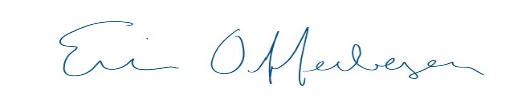 Chief Executive Officer	
Official CapacityIssuer DetailsName of Issuer
Vext Science, Inc.For Month EndJune, 2020Date of ReportYY/MM/DD20/07/01Issuer Address2250 – 1055 West Hastings StreetIssuer Address2250 – 1055 West Hastings StreetIssuer Address2250 – 1055 West Hastings StreetCity/Province/Postal CodeVancouver, British Columbia, V6E 2E9Issuer Fax No.(778) 329-9361Issuer Telephone No.(604) 688-9588Contact NameEric J. OffenbergerContact PositionCEO/COOContact Telephone No.(713) 725-4663Contact Email AddressEric@VextScience.comWeb Site Addresswww.VextScience.comWeb Site Addresswww.VextScience.com